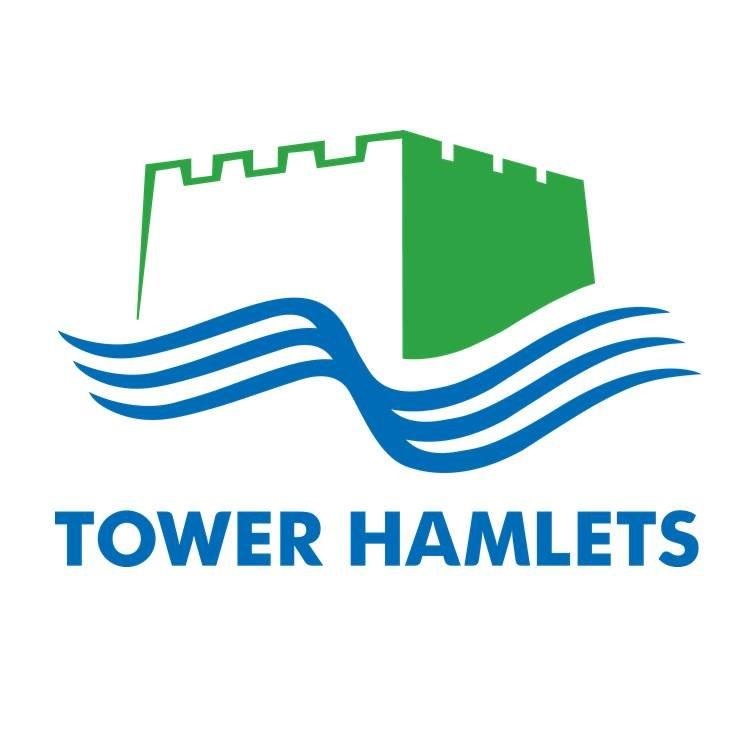 TOWER HAMLETS CAREERS SERVICEColleges/Schools offering Further Education Courses (Updated December 2018)NB: We have listed one address for each, but many colleges have more than one campus.Specialist Colleges/Schools offering Further Education CoursesAttlee A-level Academy(part of New City College)Arbour SquareLondon, E1 0PT Tel:020 7510 7510www.ncclondon.ac.uk/a-level-academy Barking & Dagenham CollegeDagenham Road, Rush GreenRomford RM7 0XUTel: 020 3667 0294www.barkingdagenhamcollege.ac.uk Bishop Challoner 6th Form352 Commercial Rd,London E1 0LBTel: 020 7791 9500www.bishopchallonerfederation.towerhamlets.sch.ukBow School44 Twelvetrees Crescent,London E3 3QWTel: 0207 536 5525www.bow-school.org.ukBSixBrooke House Sixth Form CollegeKenninghall RoadLondon E5 8BPTel: 020 8525 7150www.bsix.ac.ukCentral Foundation Girls SchoolAspire Building41-47 Bow RoadLondon E3 2BSTel: 0208 981 1131www.central.towerhamlets.sch.ukChrist The King 6thFormCollegeBelmont GroveLewishamLondon SE13 5GETel: 020 8297 9433www.ctksfc.ac.ukChobham Academy40 Cheering Lane,London E20 1BDTel: 0203 747 6060www.chobhamacademy.org.ukCity & Islington College(part of WKCIC)283-309 Goswell RoadLondon EC1V 7LATel: 020 7700 9200www.candi.ac.uk  City of Westminster CollegePaddington Green campus25 Paddington GreenLondon W2 1NBTel: 020 7723 8826www.cwc.ac.ukCollege of Haringey, Enfield & North East LondonHigh RoadLondon N15 4RUTel: 020 8442 3055www.conel.ac.ukGeorge Green’s School100 Manchester RoadLondon E14 3DWTel: 020 7987 6032www.georgegreens.comHarris Westminster Sixth FormSteel House,11 Tothill Street,London, SW1H 9LHTel: 020 3772 4555www.harriswestminstersixthform.org.ukHavering College Ardleigh Green RoadHornchurch RM11 2LLTel: 01708 455 011www.havering-college.ac.ukHavering 6thForm CollegeWingletye LaneHornchurch RM11 3TBTel: 01708 514 400www.havering-sfc.ac.ukLangdon Park SchoolBright StreetLondon, E14 0RZTel: 020 7987 4811www.langdonparkschool.co.ukLewisham Southwark College Lewisham WayLondon SE4 1UTTel: 0800 834 545www.lesoco.ac.ukLeyton 6thFormCollegeEssex RoadLondon E10 6EQTel: 020 8928 9000www.leyton.ac.ukLondon Academy of ExcellenceBroadway House322 High StreetLondon E15 1AJTel: 020 3301 1480www.lae.ac.ukLondon South East CollegesGreenwich Campus95 Plumstead Road, London SE18 7DQTel: 0300 303 2554www.lsec.ac.ukMorpeth SchoolPortman PlaceLondon E2 0PXTel: 020 8981 0921www.morpethschool.org.ukMulberry Academy Shoreditch (was Bethnal Green Academy)Gosset StreetLondon E2 6NWTel: 0207 920 7900www.mulberryacademyshoreditch.org Mulberry School for GirlsRichard StreetCommercial RoadLondon E1 2JPTel: 020 7790 6327www.mulberry.towerhamlets.sch.ukNew City College Epping Forest(was Epping Forest College)Borders LaneLoughton IG10 3SATel: 020 8508 8311www.ncclondon.ac.uk/epping-forest New City College Hackney(was Hackney Community College)Shoreditch Campus, Falkirk StLondon N1 6HQTel: 020 7613 9123www.ncclondon.ac.uk/hackneyNew City College Redbridge(was Redbridge College)Chadwell Heath LaneRomford RM6 4XT	Tel: 020 8548 7402www.ncclondon.ac.uk/redbridge New City College Tower Hamlets (was Tower Hamlets College)Poplar High StreetLondon E14 0AFTel: 020 7510 7510www.ncclondon.ac.uk/tower-hamletsNewham CollegeWelfare RoadLondon E15 4HTTel: 020 8257 4000www.newham.ac.ukNewham Collegiate Sixth Form Centre326 Barking RdLondon E6 2BBTel: 020 3373 5000 www.thencs.co.uk NewVIc (Newham 6thFormCollege)Prince Regent LanePlaistow, E13 8SGTel: 020 7473 4110www.newvic.ac.ukOaklands SchoolOld Bethnal Green RoadLondon E2 6PRTel: 020 7613 1014www.oaklandsschool.comRaines Foundation SchoolApproach RoadLondon E2 9LYTel: 020 8981 1231www.rainesfoundation.org.ukSt Charles Catholic 6thForm CollegeSt Charles SquareLondon W10 6EYTel: 020 8968 7755www.stcharles.ac.ukSt Paul's Way Trust School125, St Paul's WayLondon E3 4FTTel: 020 7987 1883www.spwt.netSir George Monoux 6th Form190 Chingford RoadWalthamstow E17 5AATel: 020 8523 3544http://www.sgmc.ac.uk Sir John Cass 6th Form CollegeStepney WayLondon E1 0RHTel: 020 7790 6712www.sjcr.netSix 21Pitchford StreetLondon E15 4RZ Tel: 020 8262 2121www.six21.org.uk South Quay College (was City Gateway College)32 Mastmaker CourtMastmaker RoadLondon E14 9UBTel: 020 3727 6300www.southquaycollege.org.ukStepney Green Maths, Computing & Science CollegeBen Jonson Road, London, E1 4SDTel: 020 7790 6361www.stepneygreen.towerhamlets.sch.ukSwanlea School31 Brady StreetWhitechapelLondon E1 5DJTel: 020 7375 3267http://swanlea.co.ukWaltham Forest College707 Forest RoadWalthamstow E17 4JBTel: 020 8501 8000www.waltham.ac.ukWestminster Kingsway College(part of WKCIC)Kings Cross Centre211 Grays Inn RoadLondon WC1X 8RATel: 020 7963 4181www.westking.ac.ukAccess Creative College (was Access to Music)50 Hoxton StreetShoreditchLondon N1 6LP0207 613 8380www.accesscreative.ac.uk Big Creative Education (was DV8)BCE Academy CampusClifton AvenueLondon E17 6HLTel: 020 8498 3300www.bigcreative.educationThe BRIT School for Performing Arts & Technology60 The CrescentCroydon CR0 2HNTel: 0208 665 5242www.brit.croydon.sch.ukCapel Manor CollegeBullsmoor LaneEnfield EN1 4RQTel: 0303 003 1234www.capel.ac.uk(Animal Care, horticulture, floristry)East London Arts & Music (ELAM)Maltings Close, London E3 3TATel: 020 7515 2159www.elam.co.ukFashion Retail Academy15 Gresse StreetLondon W1T 1QLTel: 0300 247 3000www.fashionretailacademy.ac.uk (Fashion retail and design)Hadlow CollegeMottingham LaneLondon SE12 9AWTel: 0808 555 1434www.hadlow.ac.uk(Animal Care, horticulture, floristry)LCBTRamillies House1-2 Ramillies StLondon W1F 7LNTel: 020 7208 1300www.lcbt.co.uk(Hair, beauty and fitness)London Design & Engineering UTC Docklands Campus, 15 University Way, London, E16 2RDTel: 0203 019 7333www.ldeutc.co.uk (design, engineering)Mulberry UTC64 Parnell RoadLondon E3 2RUTel: 020 3137 7024www.mulberryutc.co.uk (digital, creative, healthcare)Sir Simon Milton Westminster UTC1 Sutherland StreetLondon SW1V 4LD020 2201 7660www.westminsterutc.co.uk (STEM)Tech City College263 – 269 City RoadLondon EC1V 1JXTel: 020 3301 3620www.techcity-aspirations.org (STEM)